Телефоны горячих линий по организованному началу 2020-201 учебного года с 1 сентября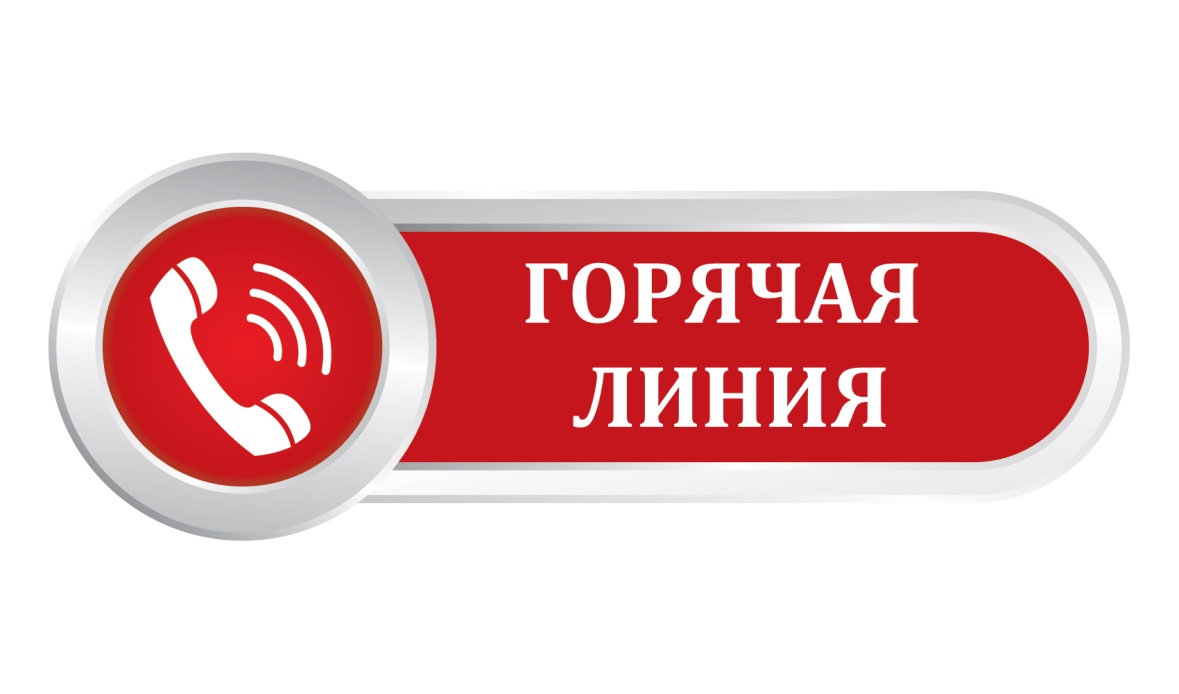 Наименование организации /государственного органаТелефон горячей линии ФИО контактного лицаПримечание МБОУ СОШ №1288615098117Личман Людмила Александровна, директор Ежедневно с 14.00 до 17.00Управление образования и молодежной политики администрации Абинский район8 (86150) 4-18-28 Марукян Евгения Григорьевна, заместитель начальника управления образования Рожик Лариса Геннадьевна, главный специалист управления образования Часы работы: с 8.00 до 17.00
Министерство образования, науки и молодежной политики Краснодарского края+7(861)298-25-97.Часы работы: с 9.00 до 17.00, перерыв с 13.00 –14.00 ч.  
Дни работы: ежедневно, кроме субботы, воскресенья и праздничных дней 